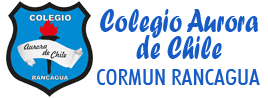                                                               Los experimentos son importantes ya que permitan a los niños(as)                                                   desarrollar su creatividad.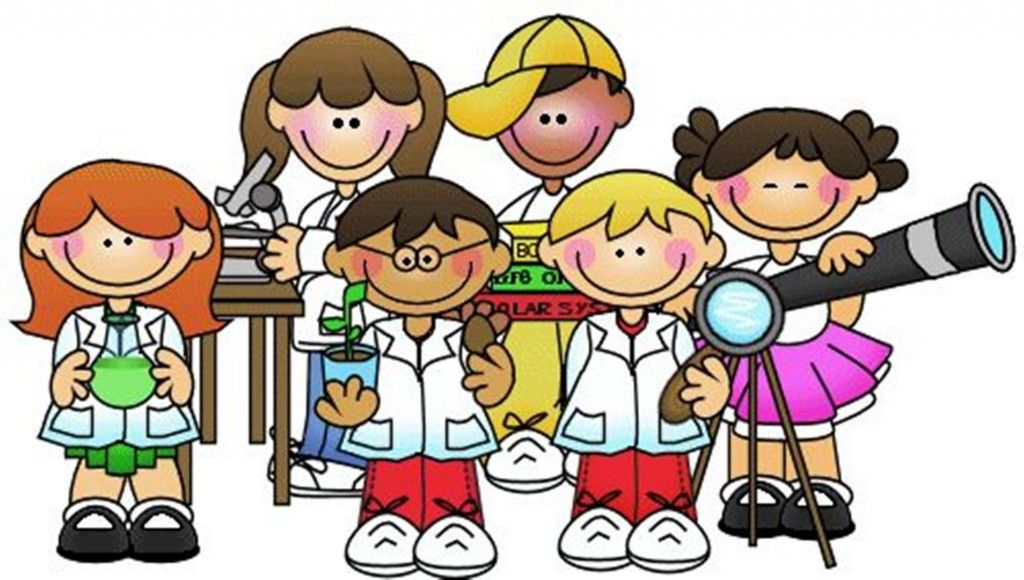              “Queridos niños y niñas, les damos la bienvenida a una nueva semana y                                                             Los invitamos a realizar la siguiente actividad”.El HUEVO SALTARIN.  Dibuja los elementos que ocupaste para realizar el experimento                     Queridos niños y niñas, les damos la bienvenida a una nueva semana y                                                                           Los invitamos a realizar la siguiente actividad”LA LECHE MAGICA.Guía Interacción y Comprensión del Entorno Kínder A y B  Clases online  Guía Interacción y Comprensión del Entorno Kínder A y B  Clases online  Guía Interacción y Comprensión del Entorno Kínder A y B  Clases online  Guía Interacción y Comprensión del Entorno Kínder A y B  Clases online  Nombre Alumno: Nombre Alumno: Nombre Alumno: Nombre Alumno: Fecha: Lunes 09 de noviembre 2020          Semana: 32                          Hora: 16:00 a 16:45 horas. Fecha: Lunes 09 de noviembre 2020          Semana: 32                          Hora: 16:00 a 16:45 horas. Fecha: Lunes 09 de noviembre 2020          Semana: 32                          Hora: 16:00 a 16:45 horas. Fecha: Lunes 09 de noviembre 2020          Semana: 32                          Hora: 16:00 a 16:45 horas. Educadoras: Gissela Robledo (Kínder A), Claudia Duarte (Kínder B)Educadoras: Gissela Robledo (Kínder A), Claudia Duarte (Kínder B)Educadoras: Gissela Robledo (Kínder A), Claudia Duarte (Kínder B)Educadoras: Gissela Robledo (Kínder A), Claudia Duarte (Kínder B)Núcleo    Exploración del Entorno Natural    Exploración del Entorno Natural    Exploración del Entorno NaturalObjetivo de Aprendizaje9.-Comunicar sus observaciones, los instrumentos utilizados y los hallazgos obtenidos en experiencias de indagación en el entorno natural, mediante relatos, representaciones gráficas o fotografías.9.-Comunicar sus observaciones, los instrumentos utilizados y los hallazgos obtenidos en experiencias de indagación en el entorno natural, mediante relatos, representaciones gráficas o fotografías.9.-Comunicar sus observaciones, los instrumentos utilizados y los hallazgos obtenidos en experiencias de indagación en el entorno natural, mediante relatos, representaciones gráficas o fotografías.Indicador de logroComunica lo observado en el experimento.Comunica lo observado en el experimento.Comunica lo observado en el experimento.O.T.I.A: 5Comunicar sus preferencias, opiniones, ideas, en diversas situaciones cotidianas y juegos.Comunicar sus preferencias, opiniones, ideas, en diversas situaciones cotidianas y juegos.Comunicar sus preferencias, opiniones, ideas, en diversas situaciones cotidianas y juegos.HabilidadComunicar lo observadoComunicar lo observadoComunicar lo observadoActividad / Instrucción-Activan conocimientos previos- Plantean hipótesis sobre experimento” El huevo Saltarín”- Responden preguntas.- Realizar experimento siguiendo instrucciones dadas por Educadora.- Verbalizan el paso a paso del experimento.- Realizan guía de trabajo dibujando los materiales ocupados en el experimento.- Responden preguntas de cierre.-Activan conocimientos previos- Plantean hipótesis sobre experimento” El huevo Saltarín”- Responden preguntas.- Realizar experimento siguiendo instrucciones dadas por Educadora.- Verbalizan el paso a paso del experimento.- Realizan guía de trabajo dibujando los materiales ocupados en el experimento.- Responden preguntas de cierre.-Activan conocimientos previos- Plantean hipótesis sobre experimento” El huevo Saltarín”- Responden preguntas.- Realizar experimento siguiendo instrucciones dadas por Educadora.- Verbalizan el paso a paso del experimento.- Realizan guía de trabajo dibujando los materiales ocupados en el experimento.- Responden preguntas de cierre.Materiales - Computador, Tablet o celular.- Power Point explicativo y ruta aprendizaje.- 1 huevo (blanco o de color)- 1 envase de vidrio transparente con tapa (frasco conservero)- 1 botella chica de vinagre blanco- Guía de trabajo- Lápiz grafito- PDF del método Científico. - Computador, Tablet o celular.- Power Point explicativo y ruta aprendizaje.- 1 huevo (blanco o de color)- 1 envase de vidrio transparente con tapa (frasco conservero)- 1 botella chica de vinagre blanco- Guía de trabajo- Lápiz grafito- PDF del método Científico. - Computador, Tablet o celular.- Power Point explicativo y ruta aprendizaje.- 1 huevo (blanco o de color)- 1 envase de vidrio transparente con tapa (frasco conservero)- 1 botella chica de vinagre blanco- Guía de trabajo- Lápiz grafito- PDF del método Científico. ContenidosUnidad “Somos Científicos”. Experimento “El huevo SaltarínUnidad “Somos Científicos”. Experimento “El huevo SaltarínUnidad “Somos Científicos”. Experimento “El huevo SaltarínRUTA DE APRENDIZAJEINICIODESARROLLOCIERRERUTA DE APRENDIZAJENos saludamos todos y    todas cantando canción de saludo, luego recordamos normas de convivencia. Se da a conocer objetivo de la clase y la Ruta de Aprendizaje y Método Científico.Se activanconocimientosprevios preguntando¿creen ustedes que podemos crear un huevo que rebota?, ¿puede rebotar o saltar un huevo?, ¿Qué pasa si lo tiro al piso? Los invita a observar y nombrar los otros materiales y les pregunta si con ellos podrán hacer magia para hacer que el huevo rebote.Se espera respuesta de losestudiantes y sefelicita por participar.Se invita a estudiantes a escuchar instrucciones de Educadora para la realización del experimento reunir los materiales y aplicar los pasos del método científico 1,2 3.Realizar el experimento.1º Se les pide a los niños y niñas colocar el huevo dentro de un recipiente transparente, luego echarle vinagre cubriendo todo el huevo y cerrar con la tapa.Verbalizar y comentar lo que ocurre.La educadora realiza preguntas a los estudiantes ¿qué pasará con el huevo? ¿qué pasará con el vinagre? ¿se romperá el huevo?Se espera respuestas de los estudiantes.Esperar 2 días y observar lo que ocurre con el huevo.Se felicita por su participación y experimento realizado.Se invita a los estudiantes realizar guía de trabajo y se les pide que dibujen los materiales que ocuparon en le experimento llamado “El huevo Saltarín”Finalmente, se les pregunta ¿Les gusto el experimento? ¿por qué? ¿que aprendieron de esta experiencia? ¿el huevo pudo saltar?Se felicita por el trabajo realizado a todo el curso.*Se solicita subir fotografía de la guía de trabajo realizada y pasado 2 o 3 días sacar fotografía del recipiente con huevo y enviar como evidencia a Classroom en el tablón de Comprensión, del curso respectivo.Guía Interacción y Comprensión del Entorno Kínder A y B  Clases online  Guía Interacción y Comprensión del Entorno Kínder A y B  Clases online  Guía Interacción y Comprensión del Entorno Kínder A y B  Clases online  Guía Interacción y Comprensión del Entorno Kínder A y B  Clases online  Nombre Alumno: Nombre Alumno: Nombre Alumno: Nombre Alumno: Fecha: Lunes 09 de noviembre 2020          Semana: 32                          Hora: 16:00 a 16:45 horas. Fecha: Lunes 09 de noviembre 2020          Semana: 32                          Hora: 16:00 a 16:45 horas. Fecha: Lunes 09 de noviembre 2020          Semana: 32                          Hora: 16:00 a 16:45 horas. Fecha: Lunes 09 de noviembre 2020          Semana: 32                          Hora: 16:00 a 16:45 horas. Educadoras: Gissela Robledo (Kínder A), Claudia Duarte (Kínder B)Educadoras: Gissela Robledo (Kínder A), Claudia Duarte (Kínder B)Educadoras: Gissela Robledo (Kínder A), Claudia Duarte (Kínder B)Educadoras: Gissela Robledo (Kínder A), Claudia Duarte (Kínder B)Núcleo    Exploración del Entorno Natural    Exploración del Entorno Natural    Exploración del Entorno NaturalObjetivo de Aprendizaje2. Formular conjeturas y predicciones acerca de las causas o consecuencias de un fenómeno.2. Formular conjeturas y predicciones acerca de las causas o consecuencias de un fenómeno.2. Formular conjeturas y predicciones acerca de las causas o consecuencias de un fenómeno.Indicador de logroPredice las causas de algún fenómeno.Predice las causas de algún fenómeno.Predice las causas de algún fenómeno.O.T.I.A: 5Comunicar sus preferencias, opiniones, ideas, en diversas situaciones cotidianas y juegos.Comunicar sus preferencias, opiniones, ideas, en diversas situaciones cotidianas y juegos.Comunicar sus preferencias, opiniones, ideas, en diversas situaciones cotidianas y juegos.HabilidadFormular conjeturas- predecir.Formular conjeturas- predecir.Formular conjeturas- predecir.Actividad / Instrucción-Activan conocimientos previos- Plantean hipótesis sobre experimento” La leche mágica”- Responden preguntas.- Realizar experimento siguiendo instrucciones dadas por Educadora.- Verbalizan el paso a paso del experimento.- Realizan guía de trabajo dibujando los materiales ocupados en el experimento.- Responden preguntas de cierre.-Activan conocimientos previos- Plantean hipótesis sobre experimento” La leche mágica”- Responden preguntas.- Realizar experimento siguiendo instrucciones dadas por Educadora.- Verbalizan el paso a paso del experimento.- Realizan guía de trabajo dibujando los materiales ocupados en el experimento.- Responden preguntas de cierre.-Activan conocimientos previos- Plantean hipótesis sobre experimento” La leche mágica”- Responden preguntas.- Realizar experimento siguiendo instrucciones dadas por Educadora.- Verbalizan el paso a paso del experimento.- Realizan guía de trabajo dibujando los materiales ocupados en el experimento.- Responden preguntas de cierre.Materiales - Computador, Tablet o celular.- Power Point explicativo y ruta aprendizaje.- 1 recipiente transparente (en lo posible de vidrio)- colorantes comestibles Repostería (3 o 4 colores)- Leche blanca- Jabón liquido o detergente de lavalozas-Cotonitos- Guía de trabajo- Lápiz grafito-PDF del método Científico.- Computador, Tablet o celular.- Power Point explicativo y ruta aprendizaje.- 1 recipiente transparente (en lo posible de vidrio)- colorantes comestibles Repostería (3 o 4 colores)- Leche blanca- Jabón liquido o detergente de lavalozas-Cotonitos- Guía de trabajo- Lápiz grafito-PDF del método Científico.- Computador, Tablet o celular.- Power Point explicativo y ruta aprendizaje.- 1 recipiente transparente (en lo posible de vidrio)- colorantes comestibles Repostería (3 o 4 colores)- Leche blanca- Jabón liquido o detergente de lavalozas-Cotonitos- Guía de trabajo- Lápiz grafito-PDF del método Científico.ContenidosLa leche mágicaLa leche mágicaLa leche mágicaRUTA DE APRENDIZAJEINICIODESARROLLOCIERRERUTA DE APRENDIZAJENos saludamos todos y    todas cantando canción de saludo, luego recordamos normas de convivencia. Se da a conocer objetivo de la clase y la Ruta de Aprendizaje.Se les presenta el título del experimento “La leche mágica “y se les pregunta¿creen ustedes que la leche puede ser mágica? ¿qué podemos hacer para que la leche sea mágica?Se espera respuestas de los estudiantes.Educadora nombrará los materiales que usaremos para realizar este experimento y se lespregunta ¿qué creen que le sucederá a la leche al mezclarla con estos materiales?Se felicita a los estudiantes por sus respuestas y participación. Educadora invita a los estudiantes a realizar el experimento 1º Se les pide a los niños y niñas colocar en el recipiente una cantidad de leche blanca.2º Luego le echarán unas gotitas de colorantes comestibles (mínimo 3 colores) sin revolver.Responde preguntas¿qué pasa cuando echamos los colorantes?3º Después con un cotonito untado en jabón líquido o lavalozas echamos sobre la leche.Responde preguntas¿qué pasa cuando echamos el jabón o lavalozas sobre la leche?Verbalizar y comentar lo que ocurre.Se felicita por su participación y experimento realizado.Se invita a los estudiantes realizar guía de trabajo y se les pide que dibujen los materiales que ocuparon en el experimento llamado “La leche mágica” y además dibujen su experimento y pinten su experiencia.Finalmente, se les pregunta ¿Les gusto el experimento? ¿por qué? ¿que aprendieron de esta experiencia? ¿la leche pudo ser mágica?Se felicita por el trabajo realizado a todo el curso.*Se solicita subir fotografía de la guía de trabajo y sacar foto al experimentorealizado y enviar como evidencia a Classroom en el tablón de Comprensión, del curso respectivo.